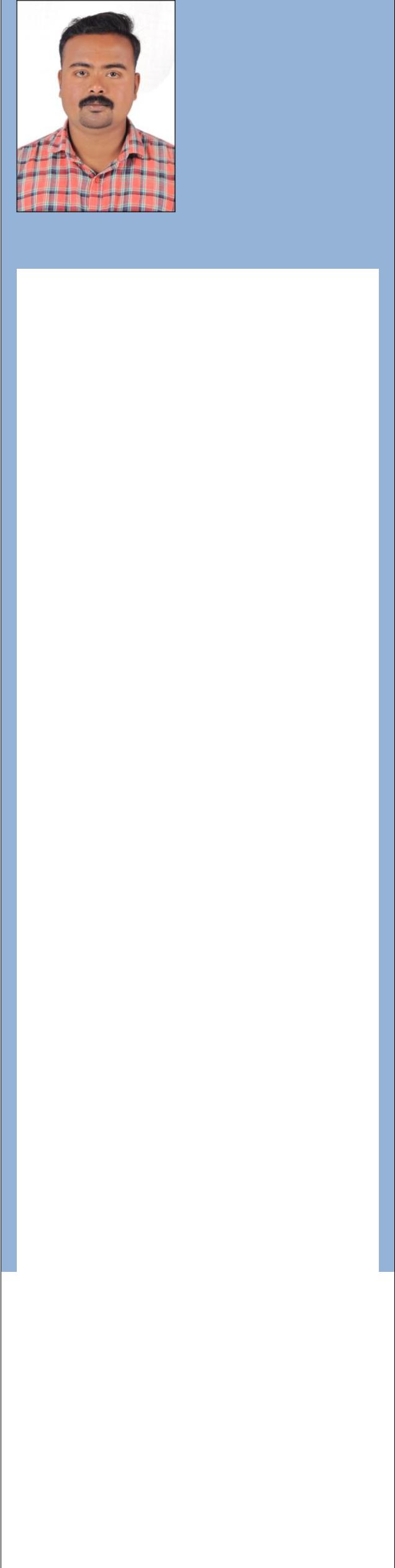 JOJO 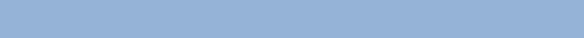 B.TECH CIVIL ENGINEER.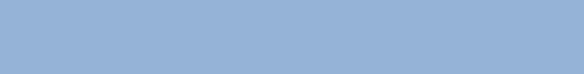 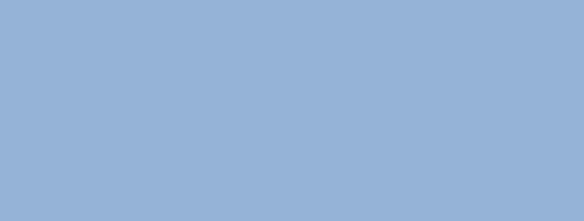 PERSONAL PROFILE: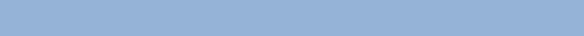 RELIGION	: CHRISTIANNATIONALITY	: INDIAN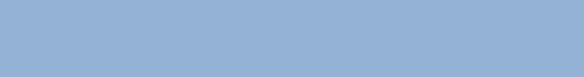 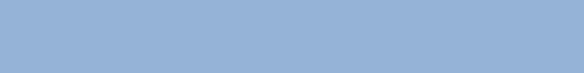 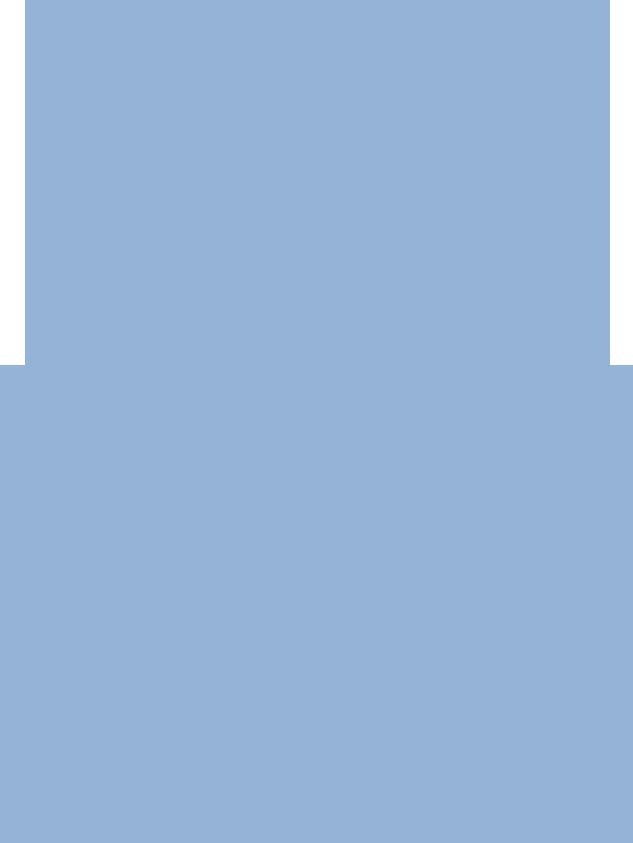 CURRICULUM VITAE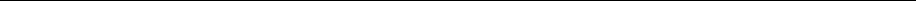 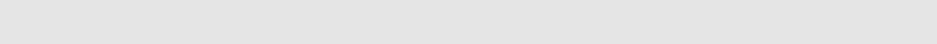 Email: jojo.390459@2freemail.comPROFESSIONAL SUMMARYA multi tasking professional with 2 year experience in formulating strategic plans of civil engineering projectsSkilled in supervising smooth and timely execution of the project by preparing resources requirement scheduleSTRENGTHTake up responsibilities with the assurance of putting the best and consistent efforts to come up with effective resultsKnowledge about UAE construction procedures like civil inspection proceduresAware about UAE safety regulations at construction sitesQUALIFICATIONBachelor Degree [Bachelor of technology] in civil engineering from AWH Engineering college, Kuttikattor [2012 – 2016]- CGPA-6.79Class XII- St Marys Hss- 79%Class X-CBSE-84%LANGUAGES KNOWNEnglishHindiMalayalam: Native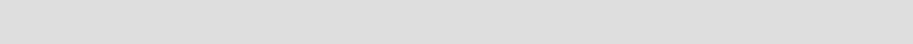 CORE COMPETENCIESConstruction management.Site Engineering and SupervisingEstimation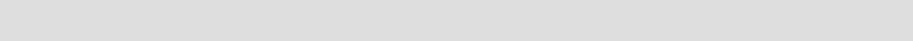 COMPUTER SKILLSAUTO CAD 2DMS OFFICE3 DS MAXREVIT ARCHITECTUREWORK EXPERIENCEJOB DESCRIPTIONSupervision of piling works and measurement checking as per designed drawingCarry out regular site inspection and supervision of sub-structure, super structure of concrete works.Pre-concrete Inspection – check for levels, Alignments, Formwork Supports and Joint Gaps.Post concrete inspection - check formwork removal, curing , check for honey comb and cracks.Marking and measurement checking on the site as per designed drawing and preparing BOQ.Supervision of work of light guage steel frames (LGSF) and Pre engineered buildingsTECHNICAL SKILLSSTRUCTURAL ANALYSIS AND DESIGNINGPreparation of beam column layouts of building using AutoCADPreparation of the building details using software’s and also manually computingDetailing of all structural components of the buildingBilling of quantitiesARCHITECTURAL DESIGNING AND VISUALIZINGPlan, Elevation and Section of buildings.Plan Area calculations.Basic civil engineering calculations as per authority requirements.Preparation of Drawings and 3d modeling using software’s.PROFESSIONAL PROFILELeadership quality.Patience and Hard WorkingSelf Confidence and DedicationPunctual and honest.NAME: JOJO DATE OF BIRTH: 04-02-1992MARITAL STATUS: SINGLECOMPANY: LEE BUILDERS PRIVATE LIMITED: LEE BUILDERS PRIVATE LIMITED: LEE BUILDERS PRIVATE LIMITED: LEE BUILDERS PRIVATE LIMITEDDESIGNATION: SITE ENGINEER: SITE ENGINEER: SITE ENGINEER: SITE ENGINEERLOCATION:ALAPPUZHA, KERALA, INDIA.ALAPPUZHA, KERALA, INDIA.DURATION: 2 YEAR AND 2 MONTHS: 2 YEAR AND 2 MONTHS